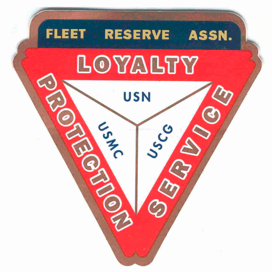 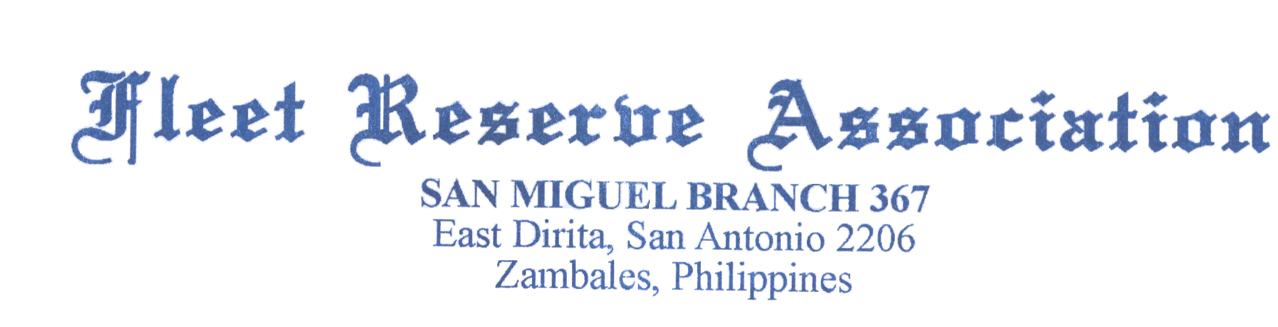 Board of Directors meeting 10 AM, November 24, 2021Present:  Shipmates Pres Lee Vatter, Vice Pre Bill Bay, Sec Pat Winston, Treas David Johnson, Dan Wilson, Bill Castle, David Niemela, Don Robbins, Carl Schuelke, & John Stanton from the “Garage Grill”. Present Branch 367 Membership is 126.Items discussed: The BOD meeting convened at 10am. Tricare Open Season ends 13 December. Tricare For Life requirement at 65 years of age requires Medicare Part A and Part B. Two-Bell Ceremony; 5 November Avelino Roque, Commissary Man 1st Class (Barry Larsen), 18 November Manual Cui Seaman Recruit (Barry Larsen). Jemma Simms LAFRA Unit 367 Past President. Deceased. Ceremony to be determined.Thanks to all FRA, MOC, VFW Members that participated and attended in the 11-11-21: Veterans Day Ceremonies with the Subic Bay RSL Sub Branch (Palm Tree Resort). Branch 367 Secretary will submit a picture and write-up to the FRA magazine to recognize the event. Thank you Dan Wilson, Dave Niemela, Don Robbins for your participation Veterans Day at Clark Memorial Cemetary.Members will hold off on Voting for Local School repair contribution until adequate funds are available in our treasury.At the Dec 1st GMM, Members will vote on the purchase of 4 Fruit Cases (Apples/Tangerines) for San Marcelino Hospital. To be delivered on Christmas Eve. The ZOG Golf Members will be playing at Pajero Course on 23 December. Some will meet 22 December at Barrio Baretto.     Thanksgiving Turkey RAFFLE held 25 November 2021. Three Winners: Mama Lou Randolph, Beth Piliza, Eva Pilian.RAO Vans to get Booster Vaccination Shots will make a pick up & drop off at FRA Branch 367 on Dec 4 and 5th. Be sure to schedule with Jack Walker. Royal Stores at SBMA is now requiring a Vaccine card for entry.The next GMM is 01 December. The next BOD Meeting is 29 December. Both meetings start at 10 Am.  The BOD group discussion ended at 1029 am. Submitted:                                                            Approved:     //S//                                                                       //S//Patrick Winston                                                   William “Lee” VatterSecretary                                                               PresidentBranch 367                                                           Branch 367